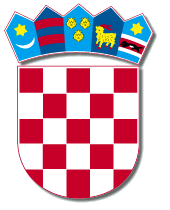 REPUBLIKA HRVATSKAPRIMORSKO-GORANSKA ŽUPANIJA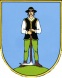                GRAD DELNICEGRA JAVNO SAVJETOVANJENaziv aktaODLUKU O PRVIM  IZMJENAMA Odluke o utvrđivanju lokacije za kupanje i trajanja kupališne sezoneRazdoblje trajanja savjetovanjaSavjetovanje je otvoreno do zaključno sa 13.02.2019.g.NAZIV/IME I PREZIMETE ADRESA UČESNIKA SAVJETOVANJAPRIJEDLOG/RAZMIŠLJANJE UČESNIKA SAVJETOVANJA